Continuous Improvement Opportunity Form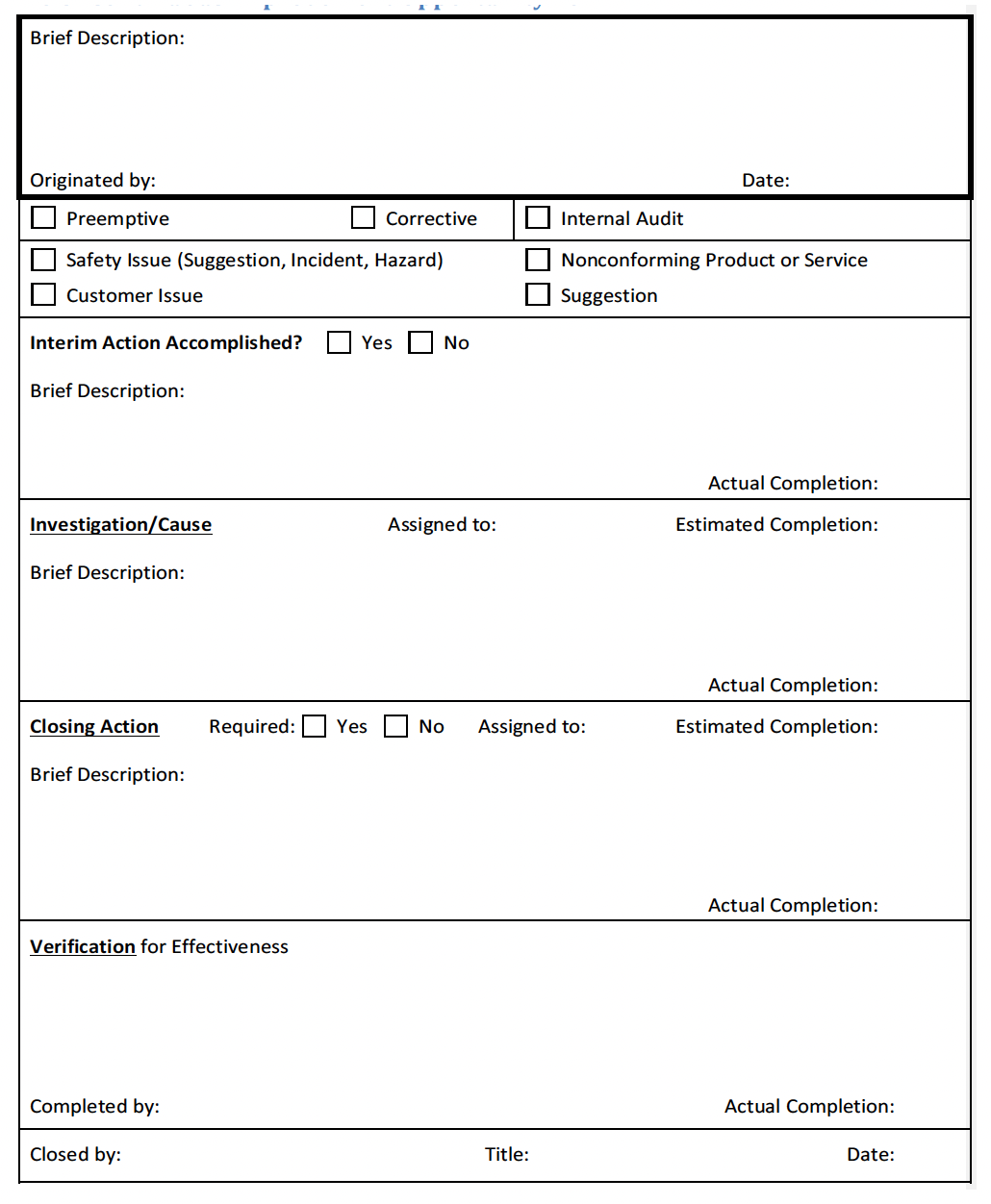 